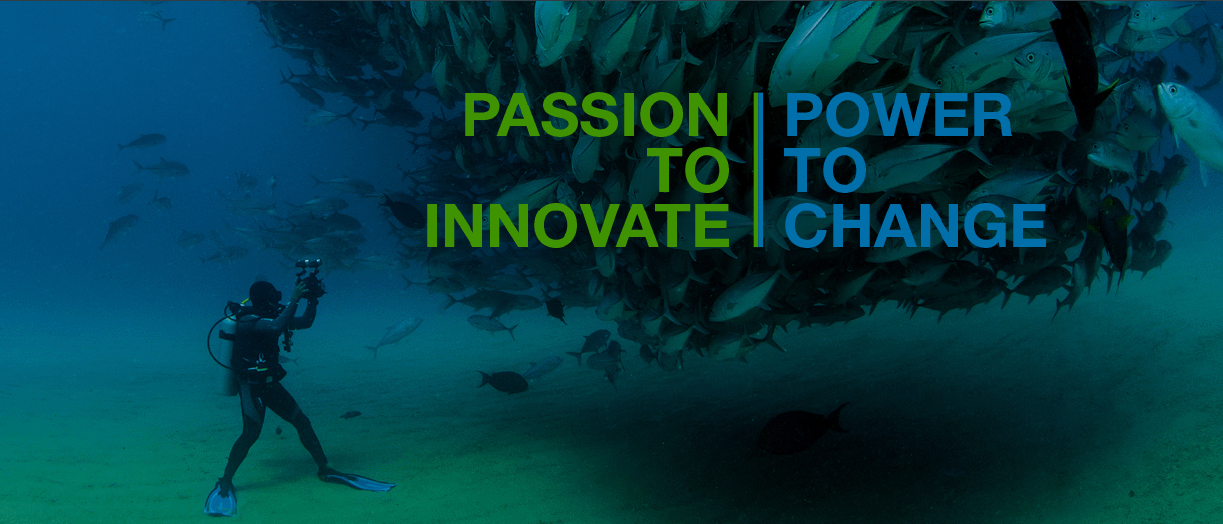 Chef de projet Affaires Scientifiques Vétérinaires Animaux de Compagnie (h/f)Bayer est un groupe international dont les cœurs de métier se situent dans les secteurs de la santé et de l’agriculture. A la confluence de la chimie et de la biologie, Bayer contribue à améliorer la qualité de vie en proposant des produits et services en santé humaine, animale et végétale.Chez Bayer, vous avez l’opportunité d’intégrer une entreprise dont la culture valorise la passion des salariés à innover et leur donne le pouvoir de changer.Département :Animal Health – MarketingMissions:Dans le cadre de la politique marketing et commerciale, le chef de projet Affaires Scientifiques Vétérinaires développe l’expertise technique et scientifique, assure un soutien technique aux vétérinaires, aux Assistants du Service Vétérinaire, aux pharmaciens et revendeurs spécialisés (GMS, jardinerie, eCommerce), aux propriétaires d’animaux de compagnie et aux collaborateurs afin de contribuer à renforcer l’image de l’activité et de ses produits auprès des clients et des leaders d’opinion.Dans ce cadre, les principales missions seront :1. Apporter et garantir une information scientifique et technique pertinente :- Apporter un soutien scientifique aux équipes de ventes et aux équipes marketing (conseiller sur les spécificités techniques des produits)- Proposer et élaborer avec les équipes marketing les arguments scientifiques pour l’élaboration des documents promotionnels et valider le contenu scientifique des éléments promotionnels selon les procédures et règlementations en vigueur- Contribuer à la rédaction des brochures Produits clés- Participer aux congrès majeurs de la spécialité, et symposium- Réaliser des dossiers bibliographiques et des mises à jour régulières-  Rédiger des articles rédactionnels à usage des clients2. Assurer une veille concurrentielle, technologique et scientifique :- Participer à la collecte des informations techniques relatives à la concurrence- Compiler ces données techniques et en réalisant une analyse critique technique de la concurrence en lien avec les services techniques de la maison mère- Diffuser une information très complète sur le médicament, les résultats des études cliniques passées et en cours, les axes de recherche…, en coordination avec les Affaires Réglementaires3. Assurer le service technique auprès des différents clients :- Assurer la coordination avec le centre d’appels pour les questions techniques- Mettre à jour de la base de données servant aux réponses formulées par le call center- Assurer la rédaction des réponses techniques aux clients (hors Pharmacovigilance)- Apporter un soutien technique d’aide à la vente pour les Aides-Soignants Vétérinaires et les Vétérinaires en lien avec les actions marketing et commerciales définies- Visiter des clients directs et indirects- Assurer le traitement et suivi des cas de réclamations de Pharmacovigilance lors d’absence du Responsable Pharmacovigilance, conformément aux exigences réglementaires et Procédures en vigueur4. Animer des formations techniques :- Transmettre  une information scientifique de haut niveau aux professionnels de santé (vétérinaires, pharmaciens ASV) et revendeurs spécialisés. - Participer aux côtés du marketing à des conférences de presse (lancements de produits etc)- Concevoir des kits de formation scientifiques sur les produits destinés à la force de vente- Animer des sessions de formation pour les différents services- Assurer le suivi des formations techniques en coordination avec les Ressources Humaines5. Développer les relations publiques :- Etablir et entretenir des relations scientifiques et stratégiques sur le long terme avec les leaders d’opinion et la presse spécialisée (Semaine Vétérinaire, L’Essentiel, Revues spécialisées…)- Participer à la mise en œuvre des moyens et actions nécessaires pour développer l’image de marque et promouvoir la qualité des produits et du service apporté aux clients- Organiser et/ou animer des réunions techniques avec les clients clés, groupes d’experts- Assurer la gestion avec les écoles Nationales Vétérinaires (repérage des potentiels…) en coordination avec les équipes marketing- Rédiger une lettre d’information basée sur les réponses FAQ et en assurer leur diffusion6. Assurer la gestion des essais cliniques post AMM :- Assurer, directement ou en collaboration avec des CRO, le suivi des études cliniques Marketing depuis la conception du protocole jusqu'à la rédaction du rapport d'étude en accord avec la maison-mère, les bonnes pratiques cliniques et les exigences réglementaires- Coordonner avec les Affaires réglementaires les autorisations d’essais cliniques applicables- Assurer le suivi des essais cliniques - Proposer et contrôler le suivi du budget alloué aux études cliniquesVotre profil :De formation scientifique supérieure ou vétérinaire, vous justifiez de minium  2 ans d’expérience sur une fonction similaire.Vous avez des compétences analytiques et une capacité d’analyse stratégique reconnues ainsi qu’un fort leadership.Votre bonne connaissance de la Santé Animale est un plus.Vous avez d’excellentes techniques de communication à l’écrit comme à l’oral.L’anglais opérationnel est exigé.Informations complémentaires :Lieu : La Garenne Colombe (92)Type de Poste : CDDA pourvoir : Dès que possible jusque décembre 2019Votre Candidature :
Vous souhaitez relever le challenge ? Alors connectez-vous sur le portail MyServices et postulez en direct sur l’annonce !Vous souhaitez relever le challenge ? Alors connectez-vous sur notre site carrière www.carriere.bayer.fr et postulez en direct sur l’annonce !